V.e) Grille d’évaluation du BC5 Responsable du BC5 : Monique LAFONT NOM, Prénom : Attendus : Présentation orale individuelle ou collective de la synthèse d’un écrit (note d’opportunité ou compte rendu) destinée à des responsables institutionnels rendant compte d’une démarche de conseil et d’accompagnement d’un établissement, d’un réseau ou d’une équipe dans la mise en place d’un dispositif de formation. Modalités : présentation orale : 15 minutes + échanges et questions avec le groupe : 10 minutes (passage devant le groupe de pairs et les responsables de l'BC5). 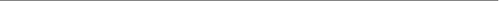 Optim’hum – Tél. 04 90 25 47 86 - contact@optimhum.net - www.optimhum.net 15 A – Pertinence du projet présenté A – Pertinence du projet présenté A – Pertinence du projet présenté A – Pertinence du projet présenté Critères Nive Nivea Nive • Le projet est clairement annoncé et contextualisé dans le cadre d’un dispositif de formation et d’accompagnement d’un établissement, d’un réseau ou d’une équipe : o Les enjeux et finalité du dispositif sont explicités pour tous les acteurs, prescripteurs, réalisateurs et bénéficiaires du projet. o Le dispositif répond à un besoin clairement identifié et analysé en réponse à un problème, un manque ou un dysfonctionnement dans B – Respect de la méthodologie B – Respect de la méthodologie B – Respect de la méthodologie B – Respect de la méthodologie Critères Nive Nivea Nive □ La démarche de conduite de changement est annoncée à travers une méthodologie de projet organisée et contextualisée dans l’organisation : o L’analyse du besoin a été réalisée ou explicitée.
o Les acteurs ont été clairement identifiés pour leurs fonctions et rôles à ternir dans la conduite de ce projet.
o Les critères méthodologiques et aspects règlementaires d’élaboration du cahier des charges sont respectés.
o Les aspects comptables et administratifs sont traduits à travers le cahier des charges
o La communication liée à cette démarche de projet est planifiée. C – Accompagnement au changement C – Accompagnement au changement C – Accompagnement au changement C – Accompagnement au changement Critères Nive Nivea Nive □ L’accompagnement au changement de l’organisation ou de l’équipe est détaillée et contextualisée : o La mobilisation des partenaires et la coordination de leurs activités conduisant au changement ciblé est décrite et les effets sur le projet sont analysés. o Les freins et les leviers liés à la conduite du changement sont identifiés D – Forme de la présentation orale (complétée par la présentation D – Forme de la présentation orale (complétée par la présentation D – Forme de la présentation orale (complétée par la présentation D – Forme de la présentation orale (complétée par la présentation Critères Nive Nivea Nive □ La forme de l’écrit (support de présentation) respecte les normes de la langue de présentation et de référence en vigueur dans le milieu professionnel : o La forme de l’oral respecte les attendus d’une présentation publique dans le cadre professionnel o Capacité à entrer en relation et en dialogue avec le public, de répondre aux questions, et développer certains axes du projet et/ou de la démarche. 